О внесении изменений и дополнений в решение Собрания депутатов городского поселения Советский Советского муниципального района Республики Марий Эл от 30.09.  2021 года № 136  «Об утверждении Положения о муниципальном контроле в сфере благоустройства на территории городского поселения Советский Советского муниципального района Республики Марий Эл Республики Марий Эл»	В соответствии с Федеральным законом Российской Федерации
от 06.10.2003 года № 131-ФЗ «Об общих принципах организации, постановлением Правительства Российской Федерации от 19.06.2023 1001 «О внесении изменения в пункт 7(2) постановления Правительства Российской Федерации от 10.03.2022 г. № 336» Собрание депутатов городского поселения Советский Советского муниципального района  Республики Марий Эл р е ш и л о:	1. Внести в Положение о муниципальном контроле в сфере благоустройства на территории городского поселения Советский Советского муниципального района Республики Марий Эл», утвержденное решением Собрания депутатов городского поселения Советский Советского муниципального района Республики Марий Эл 30.09.2021 года № 136 следующие изменения:1.1. Дополнить пунктом 3.19.1. следующего содержания:«3.19.1. Выдача предписаний по итогам проведения контрольных (надзорных) мероприятий без взаимодействия с контролируемым лицом не допускается, за исключением случая, предусмотренного абзацем вторым настоящего пункта.В случае если в ходе проведения выездного обследования в рамках муниципального контроля в сфере благоустройства выявлены нарушения обязательных требований, то составляется акт выездного обследования, который направляется контролируемому лицу, и выдается предписание об устранении выявленных нарушений. Оценка исполнения такого предписания осуществляется только посредством проведения контрольных (надзорных) мероприятий без взаимодействия.».2. Обнародовать настоящее решение и  разместить  на официальном интернет-портале Республики Марий Эл в информационно – телекоммуникационной сети Интернет (адрес доступа: mari-el.gov.ru). 3. Настоящее решение вступает в силу с 1 сентября 2023 года.                      Главагородского поселения Советский			                      Н.И.Павлова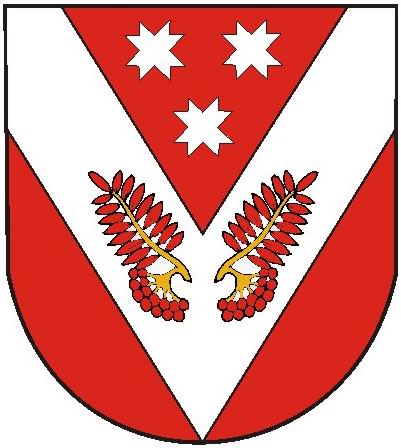 ПРОЕКТРОССИЙ ФЕДЕРАЦИЙМАРИЙ ЭЛ РЕСПУБЛИКАРОССИЙ ФЕДЕРАЦИЙМАРИЙ ЭЛ РЕСПУБЛИКАРОССИЙская ФЕДЕРАЦИяРЕСПУБЛИКА МАРИЙ ЭЛРОССИЙская ФЕДЕРАЦИяРЕСПУБЛИКА МАРИЙ ЭЛМарий эл республикысе       советский муниципал районын советский ола шотан илемысе   депутат погынжоМарий эл республикысе       советский муниципал районын советский ола шотан илемысе   депутат погынжособрание депутатовгородского поселения советский советского муниципального района республики марий элсобрание депутатовгородского поселения советский советского муниципального района республики марий элПУНЧАЛПУНЧАЛРЕШЕНИЕРЕШЕНИЕ  __________ сессия  четвертого созыва                    От «___________» 2023 г.№______